THE BIBLE PROJECTGetting IT  (What the Bible Means)(Interpretation/”Hermeneutics”)THE KEY:You search the Scriptures because you think they give you eternal life.  But the Scriptures point to me!  -- Jesus  [NLT, John 5: 39 ]      Bible Text 			~~~~~~~~~~~~~~~		ReaderPRINCIPLES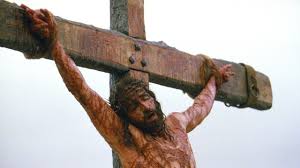 Think Hebrew instead of Greek:  doing v. thinking; concrete v. abstract; historical v ideological…  Pictures, drama and video is Hebrew-think:  descriptions, philosophy and equations are Greek-think.  It’s the statement in one of the debates:  “we need more welders than philosophers.”  When God speaks, it’s not thoughts it becomes reality.  And God said, “Let there be… and there was…”  Not the philosophers:  I think, therefore I am.  (Cogito ergo sum.)  Man defines love; God exhibits it.east-thinkRelationship with NatureUnit or Community?Abstract or Concrete?Pointing or defining?Cognition or demonstration?Limitation Principle:  the Bible is not meant to tell us everything about everything.  It is true in what it intends to teach.Historical Principle:  God works in history—actual events.  He is not contained by contemplation or theory.  Therefore, history is itself revelatory and when God wants to be revealed, he does NOT send more words, but a person.  And the final revelation is the WORD incarnate, not in writing or a vision or a message.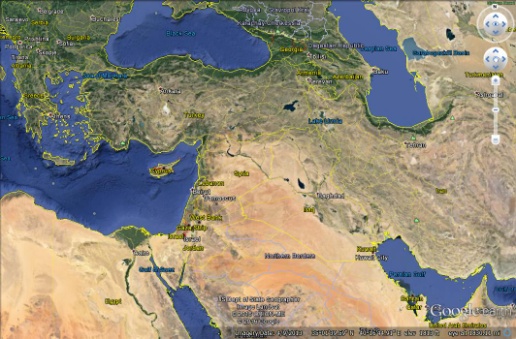 Geographical Principle:  Where an event takes place expresses a whole lot of its meaning.  Again God’s revelation is in time and SPACE.Literary Principle:  The interpretation of a passage depends on its literary form.  Is it prose?  Is it imperative?  Is it narrative?  Is it poetry?  Is it story?  Illustration?  Parable?  Metaphor?  Meaning comes from form as well as content.Scriptura Principle:  Scripture interprets scripture.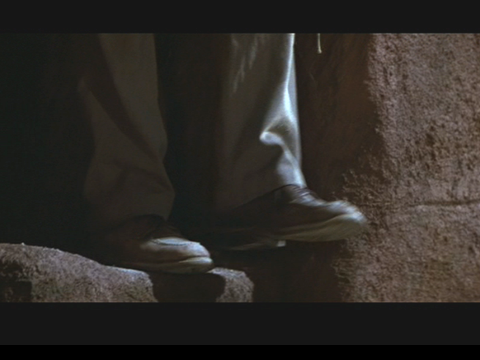 Faith Principle:  Jesus says to the Pharisees, you see not because you believe not—Jn. 9.  Understanding is enhanced, even enabled, by belief.  Doubt obscures, trust enlightens.  So the believer approaches Scripture trusting that it is true and seeking to be shown.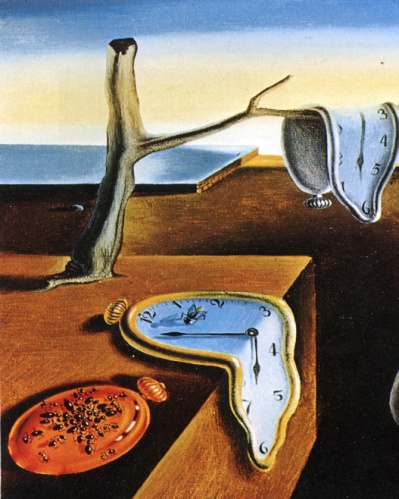 Number Principle:  Numbers in the Bible rarely are meant to be arithmetical or accounting tools.  They carry meaning.Progressive Principle—Lobster (Mark 7:  18-19) God does not reveal everything in the OT.  Further revelation comes as history progresses so that what Jesus teaches supersedes and corrects what we thought we knew from the OT.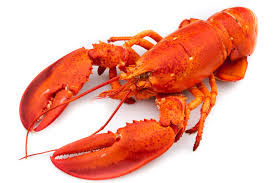 10. Repetition Principle – The Bible is the same story over and over again.  Not all learn quickly or in the same manner so it’s important for information to be repeated in many different ways.  Of course, auditory and visual presentations of the same material immediately come to mind.  Repetition, repetition, repetition.12 Music Principle -  A great deal of Scripture is remembered in song/psalm.  Much of the scripture that we can remember and quote often comes from having sung it in a song or hymn.  Music offers an easy way to fill hearts and minds with God’s word.  For some reason it’s not as easy to retain just words…….but put them to music and we are “hooked”.13.Shelf Principle:  Be willing to put what you don’t understand on the shelf until you get further along.14. THINK HEBREWAssignment 1 to prepare for Week 2:  Genesis 1THINK HEBREW SUMMARYGREEK	HEBREWCompete	CooperateIndividual	GROUP (family/nation)Abstract	ConcreteDefines	PointsTruth-Prose	Truth-PoetrySystematizes	AcceptsSyllogism	ParadoxLit:  Philosophy	Lit: StoryReality-Ideas	Reality-HistoryGod: Ideal Being	God: Holy PersonalityError: Wrong thought	Error: Disobedient actKnow thyself	Know GodContract	CovenantBIBLE PROJECTStudent Assignment 1(to be handed out after the first meeting/GETTING IT.OT -1  Genesis 1:  Creation, CREATOR, CreaturesREAD Genesis 1:1 – 2:24Psalms 8, 23, 46: 1-3 and 121Search Psalms for other creation-related references (divide up Psalms among class members)SEARCH for other ancient creation epics—use internet?  Gilgamesh, for example.What were the other ancient creation stories?What is the prevailing modern/post-modern view of creation?ANALYZE:Gen 1:1-2:7:  highlight days;  Highlight what/who is created on each day.  Highlight what’s repeated in the text.CONCEIVE:Images of CREATIONHave you seen a depiction in paintings/movies/music that gets the point of creation across?Create something—sculpture, pottery, painting, craft, poem, song.  It matters not how perfect.  Bring it to share.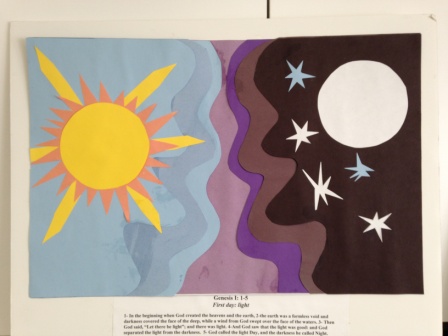 Markers:(Make flash cards—either manually with 3x5 cards or with a flash card app for your smart phone.)Genesis 1—Days of creationGenesis 1—Image of GodGenesis 1—Cultural mandateGenesis 1—All things created good